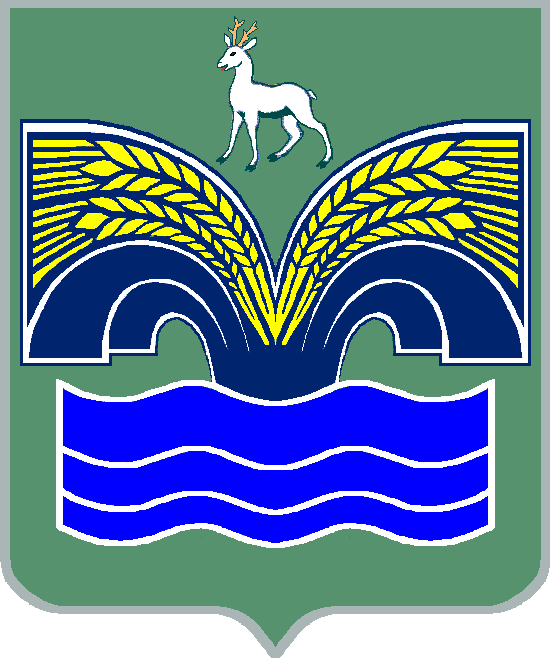 АДМИНИСТРАЦИЯСЕЛЬСКОГО ПОСЕЛЕНИЯ ХОРОШЕНЬКОЕ                         МУНИЦИПАЛЬНОГО РАЙОНА КРАСНОЯРСКИЙ              САМАРСКОЙ ОБЛАСТИРАСПОРЯЖЕНИЕот 20 октября 2020 года № 40Об утверждении Плана мероприятий («дорожной карты») по снижению комплаенс-рисков в администрации сельского поселения Хорошенькое муниципального района Красноярский Самарской области в 2021 году В соответствии с пунктом 3 части 4 статьи 36 Федерального закона от 06.10.2003 № 131-ФЗ «Об общих принципах организации местного самоуправления в Российской Федерации», пунктом 5 статьи 46 Устава сельского поселения Хорошенькое муниципального района Красноярский Самарской области, принятого решением Собрания представителей сельского поселения Хорошенькое муниципального района Красноярский Самарской области от 13.07.2015 № 19, пунктом 3.1 Положения об антимонопольном комплаенсе в администрации сельского поселения Хорошенькое муниципального района Красноярский Самарской области, утвержденного постановлением администрации сельского поселения Хорошенькое муниципального района Красноярский Самарской области от 13.02.2020 № 12,1. Утвердить прилагаемый План мероприятий («дорожную карту») по снижению комплаенс-рисков в администрации сельского поселения Хорошенькое муниципального района Красноярский Самарской области в 2021 году (далее по тексту – План мероприятий). 2. Муниципальным служащим администрации сельского поселения Хорошенькое муниципального района Красноярский Самарской области обеспечить реализацию мероприятий, предусмотренных Планом мероприятий.3. Опубликовать настоящее распоряжение в газете «Красноярский вестник» и разместить на официальном сайте администрации муниципального района Красноярский Самарской области в сети Интернет.4. Настоящее распоряжение вступает в силу со дня его подписания.5. Контроль за исполнением настоящего распоряжения оставляю за собой.Глава сельского поселения ХорошенькоеМуниципального района Красноярский Самарской области					           	С.А. Паничкин                                                                                                                                                                     УТВЕРЖДЕН                                                                                            распоряжением администрации                                                                                             сельского поселения Хорошенькое                                                                                                                                                муниципального района Красноярский                                                                                           Самарской области                                                                                          от 20.10.2020 № 40План мероприятий («дорожная карта») по снижению комплаенс-рисковв администрации сельского поселения Хорошенькое муниципального района Красноярский Самарской области в 2021 годуКомплаенс-рискОбщие меры по минимизации и устранению рисков (согласно карте риска)Предложенные действияНеобходимые ресурсыРаспределение ответственности и полномочийКалендарный план выполнения работКритерии качества работыТребования к обмену информацией и мониторингуНе предусмотренное законодательством о контрактной системе ограничение доступа к участию в закупках товаров, работ, услуг для муниципальных нужд, проводимых конкурентными способамиПериодическое обучение специалистов, осуществляющих закупки товаров, работ, услуг для обеспечения муниципальных нужд;      проведение круглых столов по изменениям законодательстваОбучение специалистов, осуществляющих закупки товаров, работ, услуг для обеспечения муниципальных нужд (далее - специалисты по торгам); самостоятельное изучение специалистами по торгам положений Федерального закона от 26.07.2006 №135-ФЗ «О защите конкуренции» и законодательства о контрактной системе в сфере закупок товаров, работ, услуг для обеспечения государственных и муниципальных нуждДля реализации мер не потребуется дополнительных трудовых и финансовых ресурсовГлава поселения В течение года (постоянно при осуществлении процедур закупок товаров, работ и услуг)Отсутствие нарушений со стороны Администрации в сфере закупок товаров, работ и услугОбмен информацией осуществляется в порядке, установленном в нормативных правовых актах и правовых актах администрации сельского поселения Хорошенькое муниципального района Красноярский Самарской области (далее – Администрация), регламентирующих вопросы функционирования антимонопольного комплаенсаУстановление не предусмотренных законом о контрактной системе требований к товарам, работам, услугамПериодическое обучение специалистов, осуществляющих закупки товаров, работ, услуг для обеспечения муниципальных нужд;      проведение круглых столов по изменениям законодательстваОбучение специалистов, осуществляющих закупки товаров, работ, услуг для обеспечения муниципальных нужд (далее - специалисты по торгам); самостоятельное изучение специалистами по торгам положений Федерального закона от 26.07.2006 №135-ФЗ «О защите конкуренции» и законодательства о контрактной системе в сфере закупок товаров, работ, услуг для обеспечения государственных и муниципальных нуждДля реализации мер не потребуется дополнительных трудовых и финансовых ресурсовГлава поселения В течение года (постоянно при осуществлении процедур закупок товаров, работ и услуг)Отсутствие нарушений со стороны Администрации в сфере закупок товаров, работ и услугОбмен информацией осуществляется в порядке, установленном в нормативных правовых актах и правовых актах администрации сельского поселения Хорошенькое муниципального района Красноярский Самарской области (далее – Администрация), регламентирующих вопросы функционирования антимонопольного комплаенсаВключение в состав лотов товаров, работ, услуг, функционально не связанных между собой и предметом закупкиПериодическое обучение специалистов, осуществляющих закупки товаров, работ, услуг для обеспечения муниципальных нужд;      проведение круглых столов по изменениям законодательстваОбучение специалистов, осуществляющих закупки товаров, работ, услуг для обеспечения муниципальных нужд (далее - специалисты по торгам); самостоятельное изучение специалистами по торгам положений Федерального закона от 26.07.2006 №135-ФЗ «О защите конкуренции» и законодательства о контрактной системе в сфере закупок товаров, работ, услуг для обеспечения государственных и муниципальных нуждДля реализации мер не потребуется дополнительных трудовых и финансовых ресурсовГлава поселения В течение года (постоянно при осуществлении процедур закупок товаров, работ и услуг)Отсутствие нарушений со стороны Администрации в сфере закупок товаров, работ и услугОбмен информацией осуществляется в порядке, установленном в нормативных правовых актах и правовых актах администрации сельского поселения Хорошенькое муниципального района Красноярский Самарской области (далее – Администрация), регламентирующих вопросы функционирования антимонопольного комплаенсаНарушение при осуществлении закупок товаров, работ, услуг для муниципальных нужд путем выбора способа определения поставщика, повлекшее за собой нарушение антимонопольного законодательстваПериодическое обучение специалистов, осуществляющих закупки товаров, работ, услуг для обеспечения муниципальных нужд;      проведение круглых столов по изменениям законодательстваОбучение специалистов, осуществляющих закупки товаров, работ, услуг для обеспечения муниципальных нужд (далее - специалисты по торгам); самостоятельное изучение специалистами по торгам положений Федерального закона от 26.07.2006 №135-ФЗ «О защите конкуренции» и законодательства о контрактной системе в сфере закупок товаров, работ, услуг для обеспечения государственных и муниципальных нуждДля реализации мер не потребуется дополнительных трудовых и финансовых ресурсовГлава поселения В течение года (постоянно при осуществлении процедур закупок товаров, работ и услуг)Отсутствие нарушений со стороны Администрации в сфере закупок товаров, работ и услугОбмен информацией осуществляется в порядке, установленном в нормативных правовых актах и правовых актах администрации сельского поселения Хорошенькое муниципального района Красноярский Самарской области (далее – Администрация), регламентирующих вопросы функционирования антимонопольного комплаенсаСоздание участнику (участникам) закупки преимущественных условий участия в закупках, а также предоставление ему (им) доступа к информации в приоритетном порядкеПовышение качества проработки документации о закупке;усиление внутреннего контроля за соблюдением специалистами Администрации антимонопольного законодательства, а также законодательства о контрактной системе в сфере закупок товаров, работ, услуг для обеспечения муниципальных нужд;     исключение случаев взаимодействия организатора закупки с хозяйствующими субъектами по вопросам предоставления им информации о проведении закупки в приоритетном порядкеОбеспечение проведения надлежащей экспертизы документации о закупке;             усиление внутреннего контроля за соблюдением специалистами  Администрации антимонопольного законодательства, а также законодательства о контрактной системе в сфере закупок товаров, работ, услуг для обеспечения муниципальных нужд; проведение профилактических мероприятий, в том числе в рамках работы по противодействию коррупции;       обеспечение своевременного планирования и размещения информации о закупках в информационно-коммуникационной сети ИнтернетДля реализации мер не потребуется дополнительных трудовых и финансовых ресурсовГлава поселения В течение года (постоянно при осуществлении процедур закупок товаров, работ и услуг)Отсутствие нарушений со стороны Администрации в сфере закупок товаров, работ и услугОбмен информацией осуществляется в порядке, установленном в нормативных правовых актах и правовых актах Администрации, регламентирующих вопросы функционирования антимонопольного комплаенсаНарушение порядка определения и обоснования начальной (максимальной) цены контрактаПериодическое обучение специалистов по торгам, проведение круглых столов по изменениям законодательстваОбучение специалистов, по торгам; самостоятельное изучение специалистами  Администрации положений Федерального закона от 26.07.2006 № 135-ФЗ «О защите конкуренции» и законодательства о контрактной системе в сфере закупок товаров, работ, услуг для обеспечения государственных и муниципальных нуждДля реализации мер не потребуется дополнительных трудовых и финансовых ресурсовГлава поселенияВ течение года (постоянно при осуществлении процедур закупок товаров, работ и услуг)Отсутствие нарушений со стороны Администрации в сфере закупок товаров, работ и услугОбмен информацией осуществляется в порядке, установленном в нормативных правовых актах и правовых актах Администрации, регламентирующих вопросы функционирования антимонопольного комплаенсаНарушение процедуры проведения аукционов (торгов) на право заключения договора аренды (безвозмездного  пользования) муниципального имущества (за исключением земельных участков)Периодическое обучение специалистов по торгам;       контроль и согласование документов начальником юридического отдела КУМСОбучение специалистов по торгамДля реализации мер не потребуется дополнительных трудовых и финансовых ресурсовНачальник отдела земельных отношений КУМС;специалисты по торгамВ течение года (постоянно при осуществлении процедур закупок товаров, работ и услуг)Отсутствие нарушений со стороны Администрации в сфере закупок товаров, работ и услугОбмен информацией осуществляется в порядке, установленном в нормативных правовых актах и правовых актах Администрации, регламентирующих вопросы функционирования антимонопольного комплаенсаНарушение антимонопольного законодательства при оказании муниципальной услуги «Предоставление земельных участков на торгах»Периодическое обучение специалистов по торгам;       контроль и согласование документов начальником юридического отдела КУМСОбучение специалистов по торгамДля реализации мер не потребуется дополнительных трудовых и финансовых ресурсовНачальник отдела земельных отношений КУМС;специалисты по торгамВ течение года (постоянно при осуществлении процедур закупок товаров, работ и услуг)Отсутствие нарушений со стороны Администрации в сфере закупок товаров, работ и услугОбмен информацией осуществляется в порядке, установленном в нормативных правовых актах и правовых актах Администрации, регламентирующих вопросы функционирования антимонопольного комплаенсаНарушение антимонопольного законодательства при оказании муниципальной услуги «Предоставление земельных участков без проведения торгов»Периодическое обучение специалистов по торгам;       контроль и согласование документов начальником юридического отдела КУМСОбучение специалистов по торгамДля реализации мер не потребуется дополнительных трудовых и финансовых ресурсовНачальник отдела земельных отношений КУМС;специалисты по торгамВ течение года (постоянно при осуществлении процедур закупок товаров, работ и услуг)Отсутствие нарушений со стороны Администрации в сфере закупок товаров, работ и услугОбмен информацией осуществляется в порядке, установленном в нормативных правовых актах и правовых актах Администрации, регламентирующих вопросы функционирования антимонопольного комплаенсаПредоставление обратившимся гражданам или юридическим лицам информации в приоритетном порядкеУсиление внутреннего контроля; повышение уровня квалификации  у специалистов АдминистрацииУсиление внутреннего контроля за соблюдением специалистами Администрации антимонопольного законодательства;  обучение специалистов, АдминистрацииДля реализации мер не потребуется дополнительных трудовых и финансовых ресурсовспециалисты, осуществляющие закупки товаров, работ, услуг для обеспечения муниципальных нуждВ течение года (постоянно при разработке проектов нормативных правовых актов)Отсутствие заключенных Администрацией соглашений, в которых риски нарушения антимонопольного законодательства выявлены антимонопольным органомОбмен информацией осуществляется в порядке, установленном в нормативных правовых актах и правовых актах Администрации, регламентирующих вопросы функционирования антимонопольного комплаенса